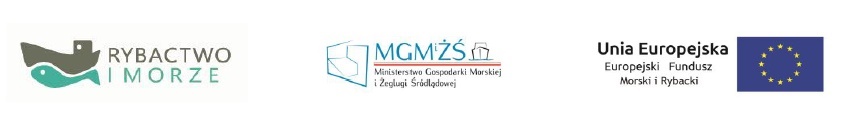 FORMULARZ OFERTOWYDo Zamawiającego :                                     Gmina Człopa             reprezentowana przez p. Jerzego Bekkera – Burmistrza Człopy                                     ul. Strzelecka 2                                     78-630 CzłopaDotyczy:  zadania pn.: „Przez Człopę z rybą po drodze”Zadanie finansowane jest ze środków Europejskiego Funduszu Morskiego i Rybackiego w ramach działania 4.2 „Realizacja lokalnych strategii rozwoju kierowanych przez społeczność” w ramach Priorytetu 4. „Zwiększanie zatrudnienia i spójności terytorialnej” objętego Programem Operacyjnym Rybactwo i Morze na lata 2014-2020.Niniejsze postępowanie realizowane jest na podstawie art. 4 pkt 8 ustawy Prawo zamówień publicznych (Dz.U. z 2019 r. poz. 1843 z późn. zm.).Nazwa Wykonawcy (lub imię i nazwisko):……………………………………………………………………………………………………..……………………………………………………………………………………………………...Adres Wykonawcy:……………………………………………………………………………………………………..……………………………………………………………………………………………………..powiat	…………………………………………………………………………………….województwo……………………………………………………………………………….tel.:	…………………………………………………………………………………… REGON:…………………………………………………………………………………………NIP:……………………………………………………………………………………………….e-mail:…………………………………………………………………………………………..Do kontaktów z Zamawiającym wyznaczamy……………………………………………………………………………………………………..                                             (imię i nazwisko)Składam/y ofertę w niniejszym postępowaniu i oferujemy :Wykonanie całego przedmiotu zamówienia w zakresie określonym przez Zamawiającego za cenę:brutto: ................................................................... zł.(słownie: .........................................................………………………………………………………………………….…)w tym netto …........................................................zł+ podatek VAT …...................................................zł 2.    Okres gwarancji a) okres gwarancji 3 lata – 0 pkt.b) okres gwarancji 4 lata – 10 pkt.c) okres gwarancji 5 lata – 20 pkt.*właściwe podkreślić Doświadczenie w wykonaniu obiektów małej architektury (takich jak: tablice, wiaty, pomosty, wieże  widokowe) – 20 %Ilość referencji: 0 – 0 pkt.Ilość referencji: 1 – 5 pkt.Ilość referencji: 2 – 10 pkt.Ilość referencji: 3 – 15 pkt.Ilość referencji: 4 – 20 pkt.Oświadczamy, że zdobyliśmy wszystkie informacje, jakie były niezbędne do przygotowania oferty.Oświadczamy, iż zapoznaliśmy się i akceptujemy istotne postanowienia umowy zawarte                         w wzorze umowy.W przypadku wybrania naszej oferty zobowiązujemy się do podpisania umowy w miejscu                     i terminie wskazanym przez Zamawiającego w zawiadomieniu.Oświadczamy, że zrealizujemy zadanie do dnia 17.07.2020 r.PodwykonawstwoDokumenty składane do oferty:Kosztorys ofertowy.Referencje ……….. szt. Inne: …………………………………………………………………………………………………………………… (wymienić)         ..........................., dnia ..................2020 r.     		                                                                    ………...............................................................                                                                                                                                                                                                     (podpis i pieczęć osoby upoważnionej)Zamówienie zrealizujemy - *sami/*przy udziale podwykonawców w zakresie:  ………………………………………………………………………………………………………………………………………….                                                        (powierzony zakres zamówienia) * Niepotrzebne skreślić